Napiši naslov: ENOTE ZA MERJENJE DOLŽINEVse prepiši v zvezek!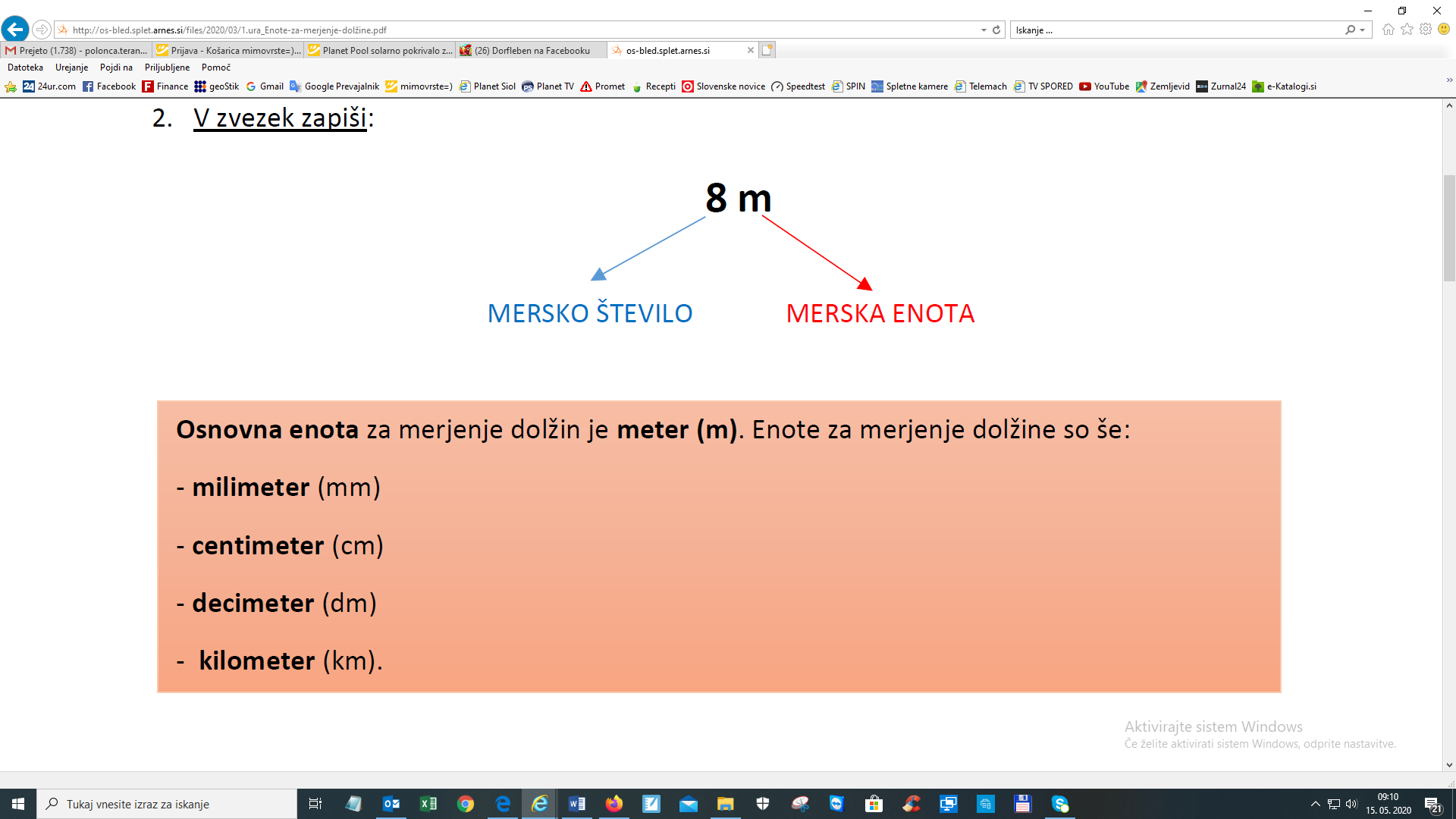 Nauči se pretvornike!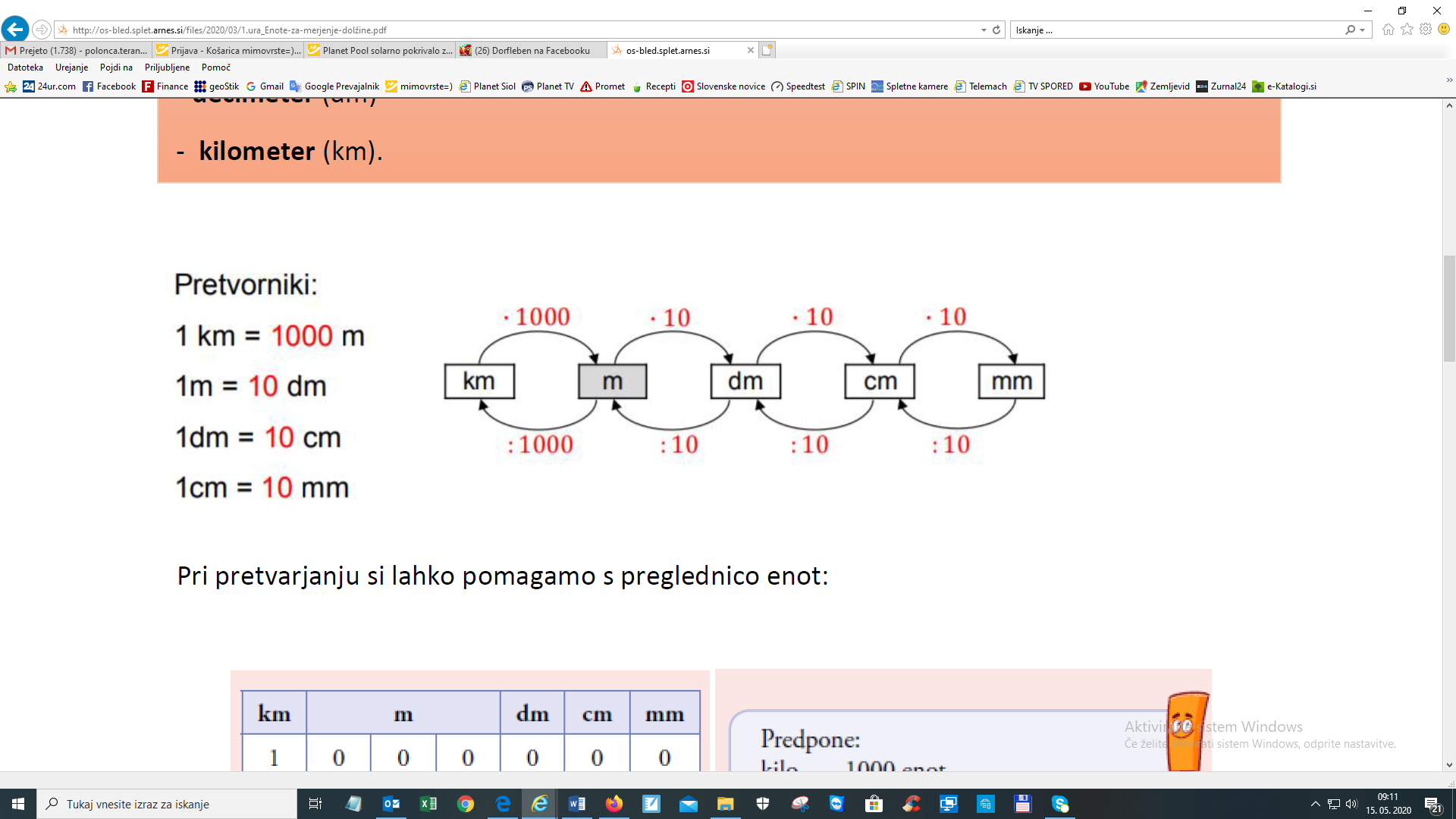 Pri pretvarjanju si pomagamo lahko s preglednico enot: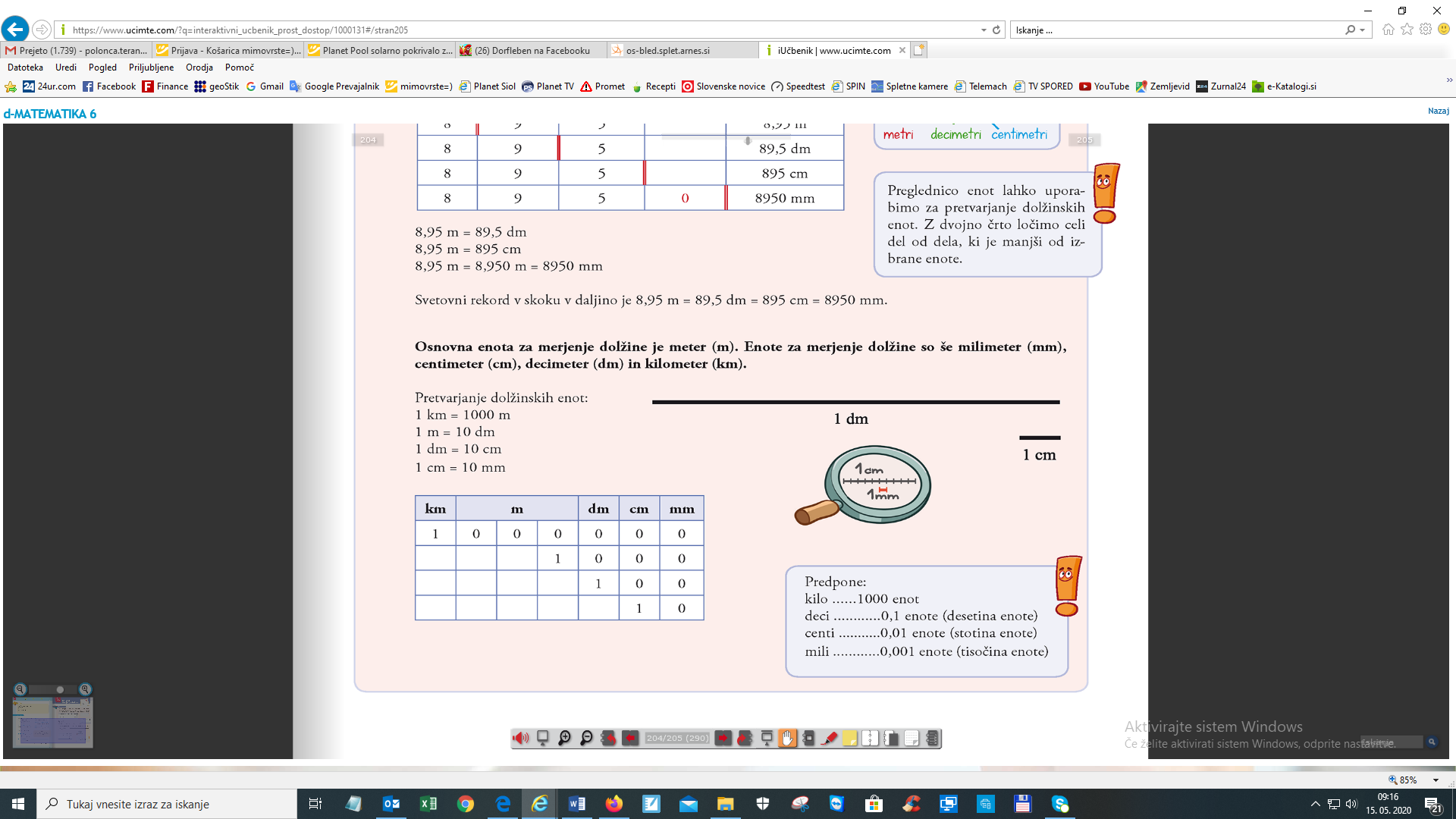 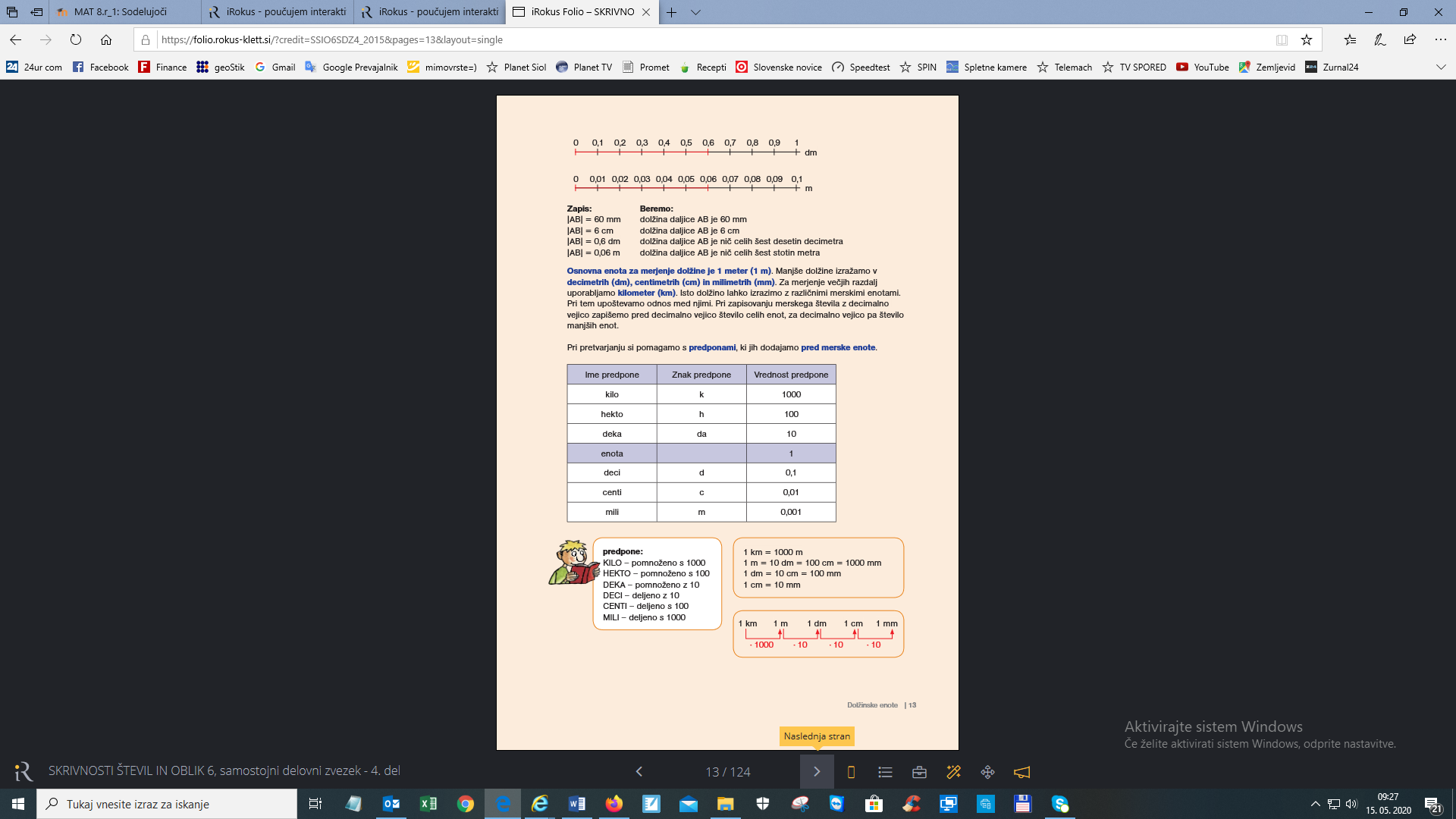 Naloga prikazuje, kako pretvarjamo dolžinske enote s pomočjo tabele, prepiši v zvezek: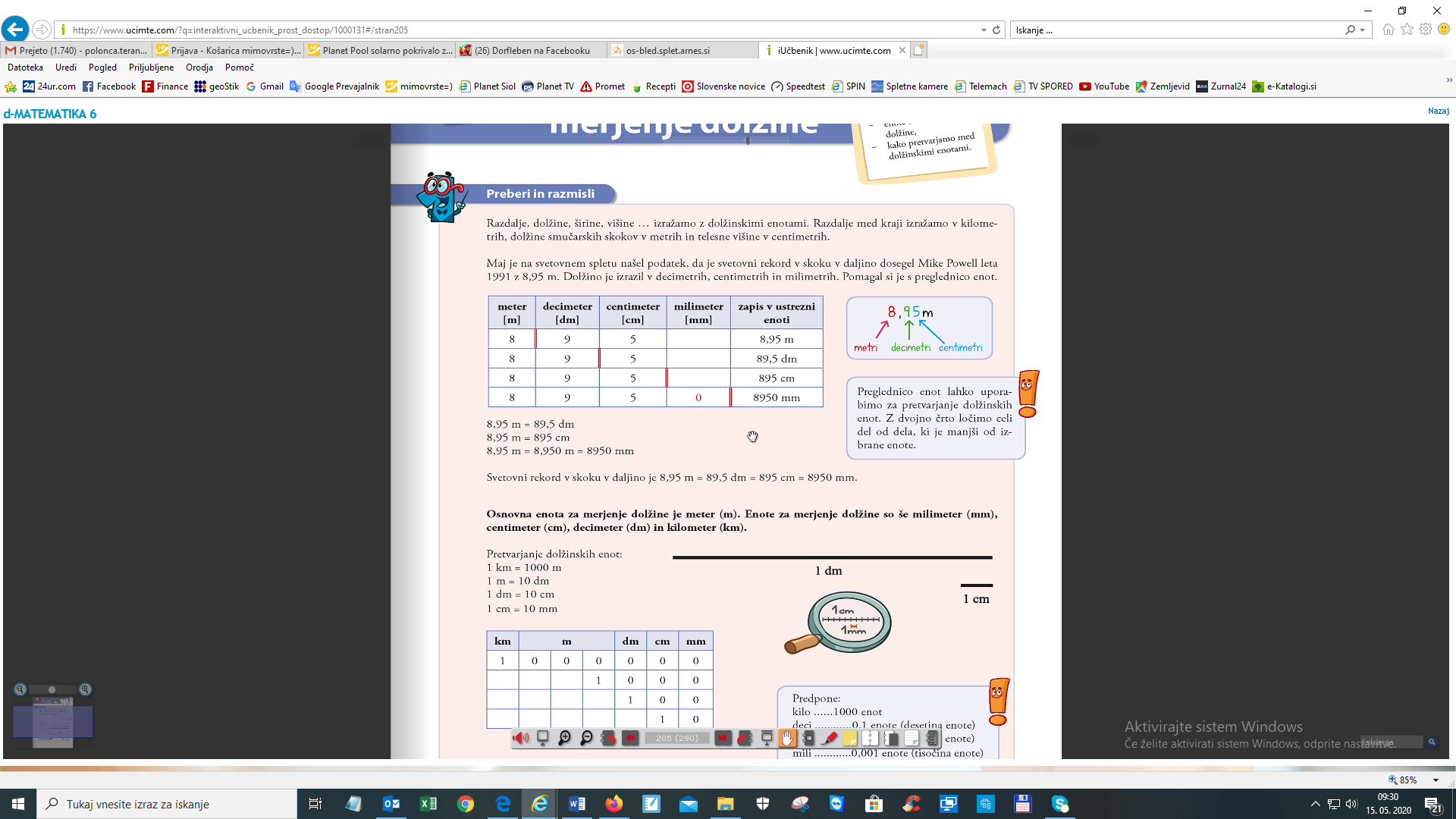 -se nadaljuje-1. Pretvori v metre!iz večje enote v manjšo	1,65 km =__________ m1,65 km =1,65 . 1000 m =1,650 . 1000 m =  1650 m	ker velja: 1 km = 1000 mPretvornik ima v tem primeru 3 ničle, zato mersko število množimo s 1000, decimalno vejico premaknemo za 3 mesta v desno.S pomočjo tabele: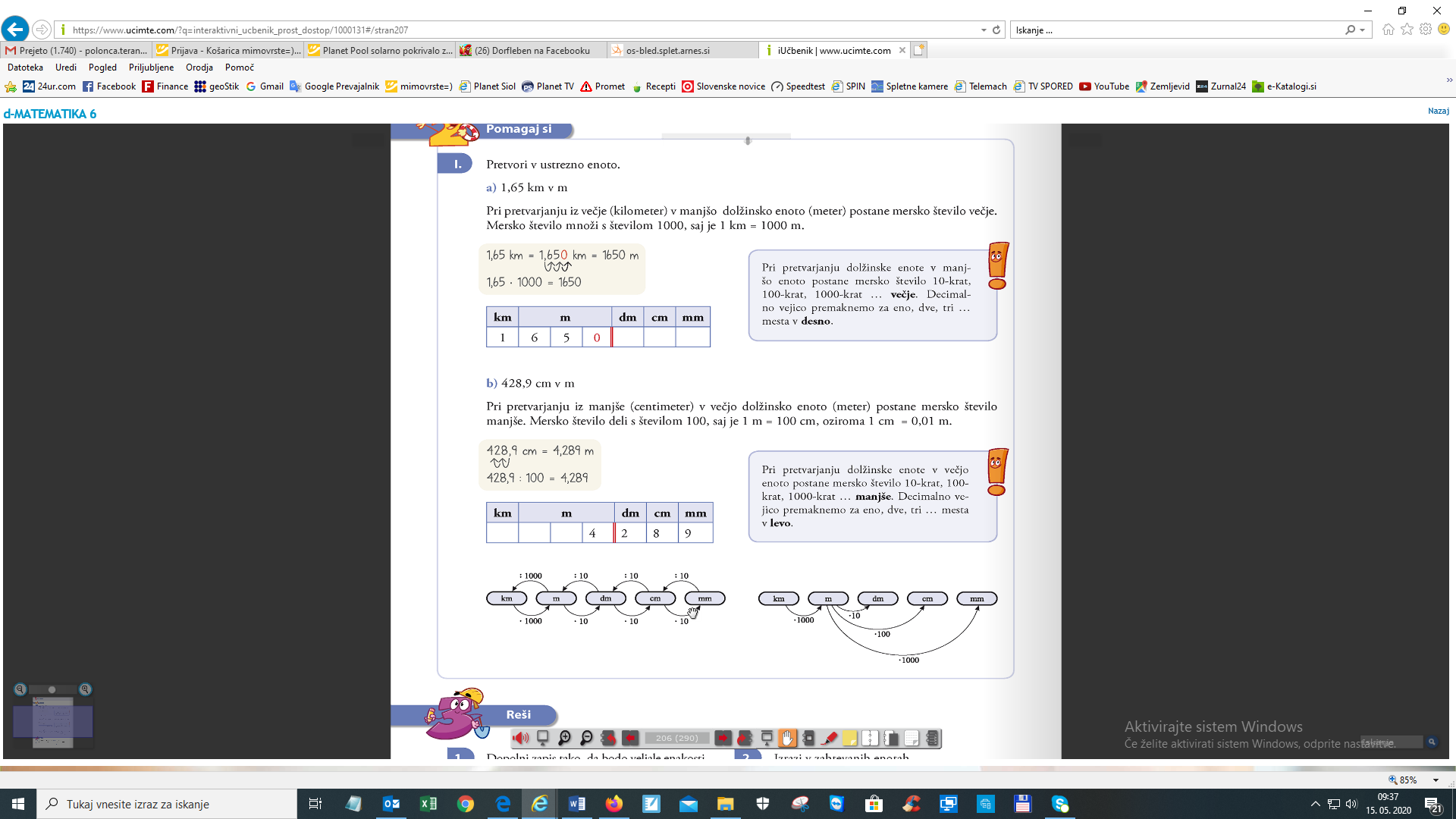 Pravilo: Pri pretvarjanju iz VEČJE enote v MANJŠO, MNOŽIMO s pretvornikom. Decimalno vejico prestavimo za toliko mest v DESNO, kolikor ničel ima pretvornik.VAJA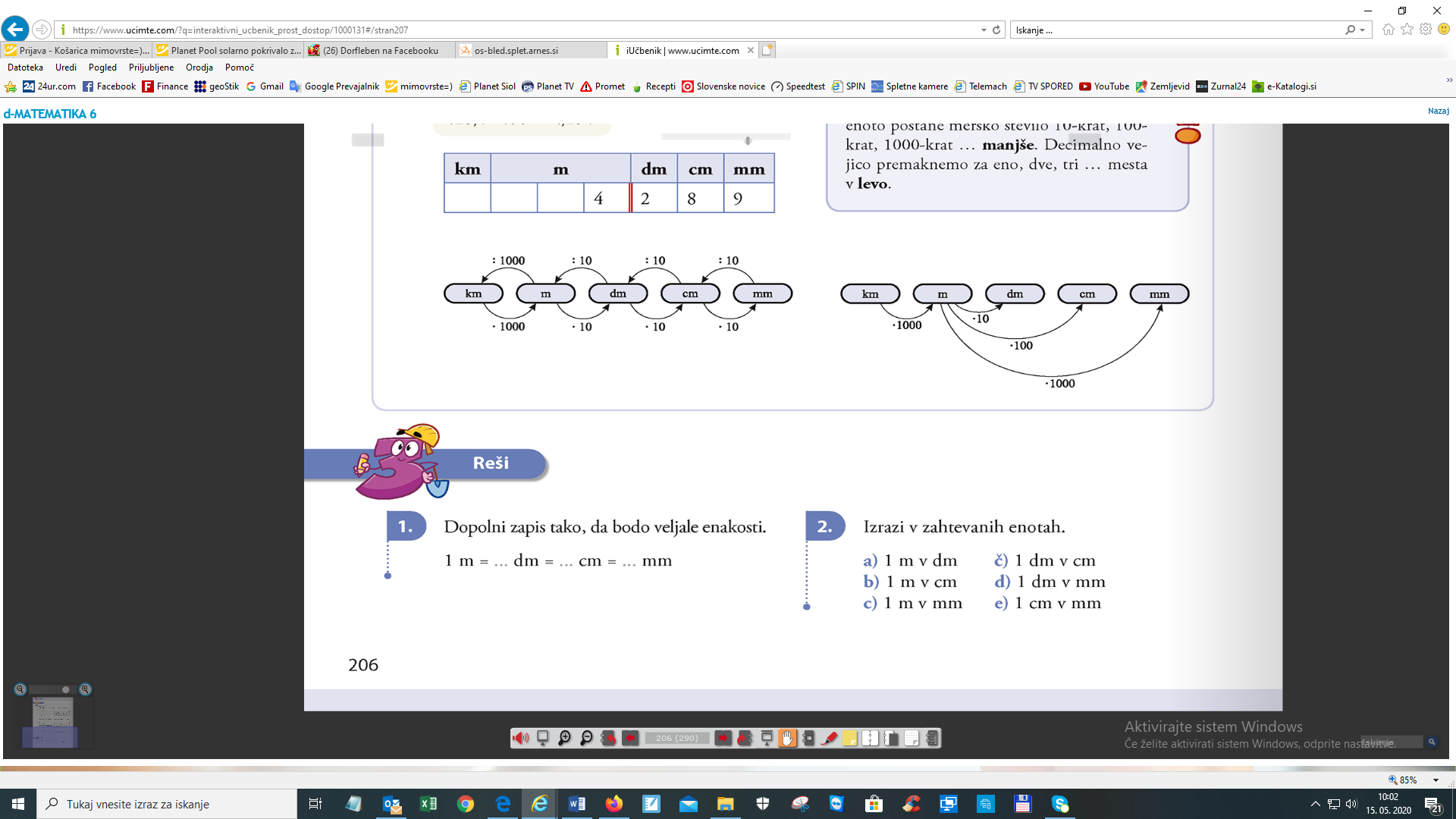 Iz manjše enote v večjo:428,9 cm= ________m428,9 cm = 428,9 : 100 = 428,9 : 100 = 4,289 m		ker velja: 1 m = 100 cmPretvornik ima v tem primeru 2 ničlI, zato mersko število delimo s 100, decimalno vejico premaknemo za 2 mesti v levo.S pomočjo tabele: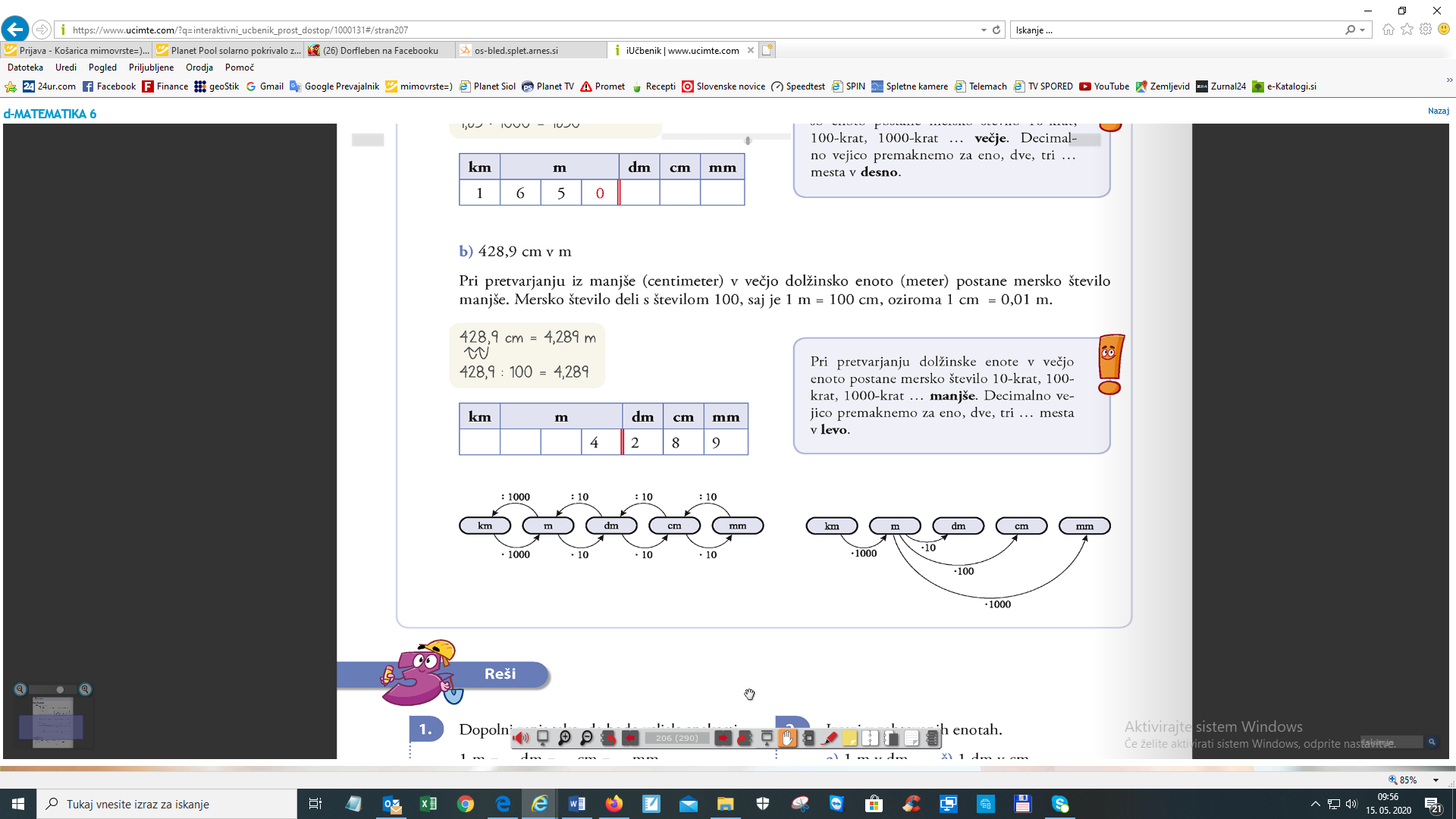 Pravilo: Pri pretvarjanju iz MANJŠE enote v VEČJO, DELIMO s pretvornikom. Decimalno vejico prestavimo za toliko mest v LEVO, kolikor ničel ima pretvornik.VAJA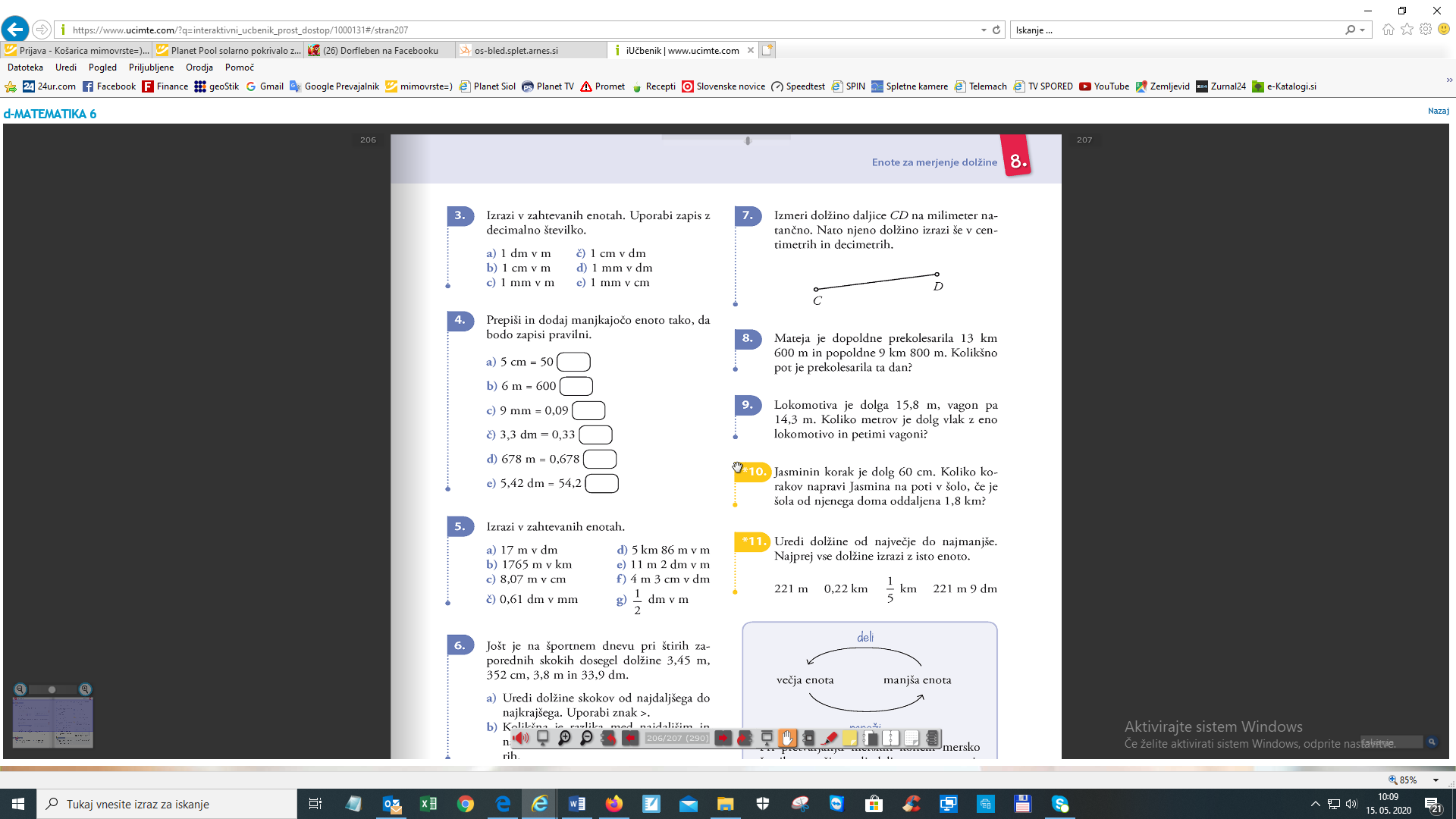 ZAPOMNI SI!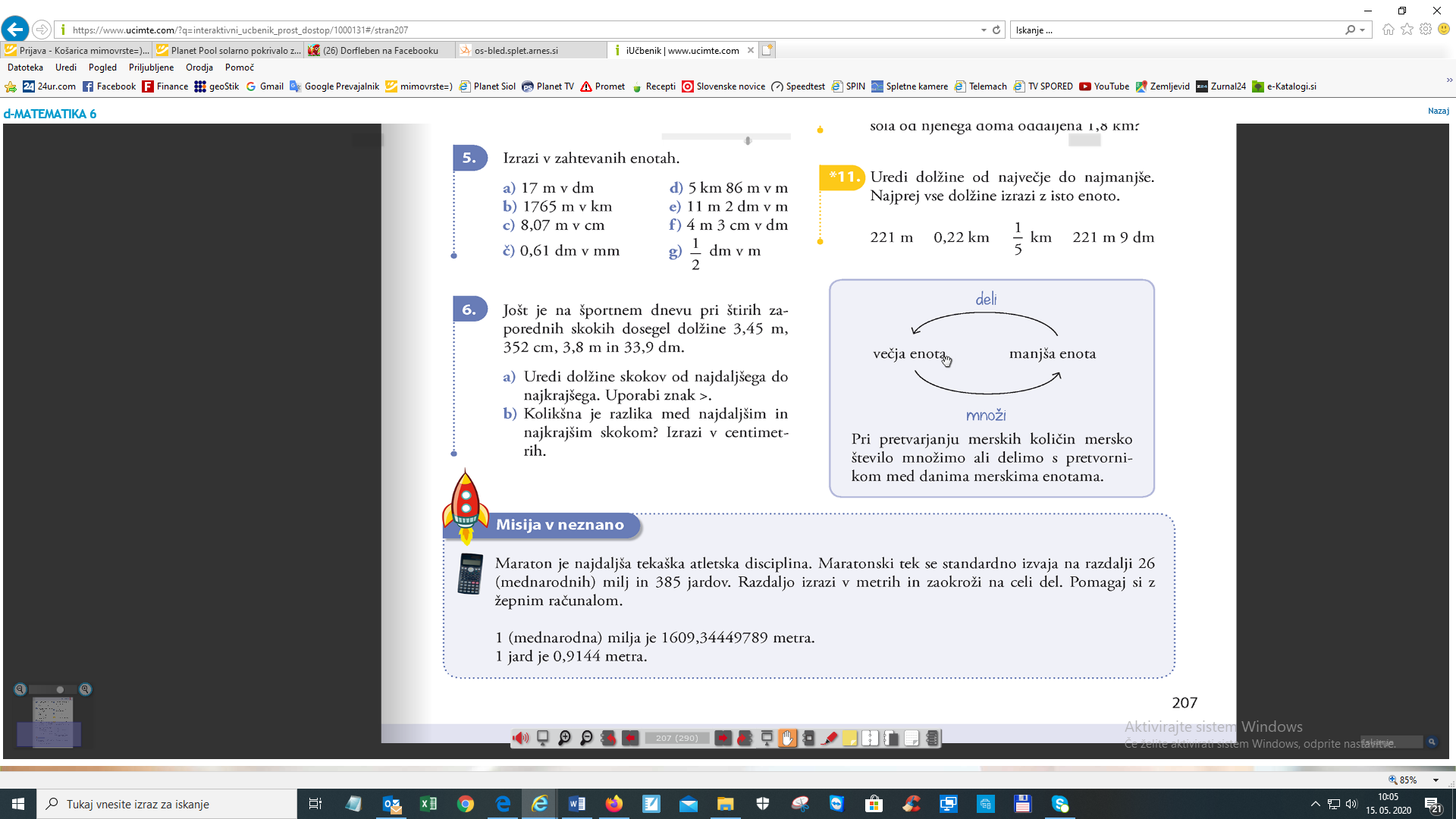 Vse kar si danes napisal-a oddaj v spletni  učilnici do VEČERA.Polonca Teran